Конспект совместной деятельности детей с родителями в форме КВН в подготовительной группе  Математика в играх. Составила и провела Богданова Елена Аркадьевна, воспитатель высшей квалификационной категории ГБДОУ д\с №20 Выборгского района. Образовательные области: « Познание», «Социализация», «Коммуникация».Цель: Активизация мышления детей в процессе разрешения или специально смоделированных проблемных ситуаций.Задачи: Развивать логическое мышление: - способность к выдвижению гипофиз на основе поставленной проблемы;- умение планировать этапы действий, аргументировать свой выбор;- умение находить нестандартные решения в проблемных ситуациях.2) Развивать все компоненты устной речи детей (лексической стороны, грамматического строя речи, произносительной стороны речи, связной речи).3) Совершенствовать стиль партнерских отношений (умение договариваться, учитывать мнение другого, умение действовать в команде). Демонстрационный материал и раздаточный:Блоки Дьенеша (1 комплект объемных пластмассовых фигур), 3 обруча, карточки и кубики с условными обозначениями.Звуковая запись из мультфильма «Смешарики», мягкие игрушки Смешариков. Палочки Кьюизинера 6 наборов, карточки с примерами.«Танграм» (6), «Колумбово яйцо» (2).Шахматные доски (6).Карточки с написанными печатными буквами прилагательными. Ход игры КВНВ игре участвуют две команды по шесть человек (ребенок и кто-то из его родителей). Под музыку из мультфильма «Смешарики» входят команды. 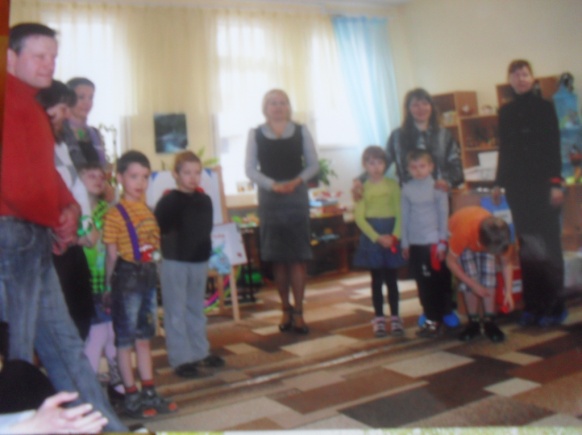 Ведущий (воспитатель): Добрый день! Мира, счастья и любви вам и вашим близким! Сегодня мы с вами участвуем в КВН, посвященным математике – царице всех наук, математика – очень важная наука, без нее не обходится ни один человек, независимо от возраста и профессии. Чтобы водить корабли, чтобы в небо взлететь, нужна наука? (Математика!) Чтобы врачом, моряком или летчиком стать, нужна? (Математика!) И на свете нет профессий, где бы нам не пригодилась? (Математика!) Пожалуйста, придумайте названия своим командам, связанные с математикой и нарисуйте символ вашей команды! Выберем и капитанов команд.Правила игры: командам дается 8 разных заданий. Правильные ответы награждаются «звездочкой». В конце игры подведем итоги  узнаем победителя. Вас ждут призы! Итак, 1 задание: Смешарики подросли и собираются в школу, у них «особенные» портфели, поможем их собрать (разложить фигуры (блоки Дьенеша) по «портфелям» Смешариков – по обручам). 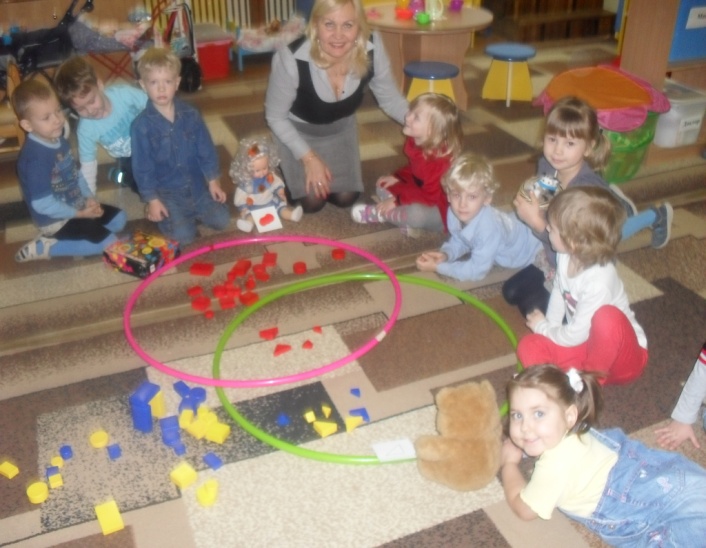 Проводится игра с тремя обручами. В игре действия детей проговариваются (ими же) например, слова ребенка: «Я положу эту фигуру в зеленый обруч, так как она большая, но не красная и не толстая», Затем предлагается положить фигуры в обручи родителям детей. Подводятся итоги выполненного задания. 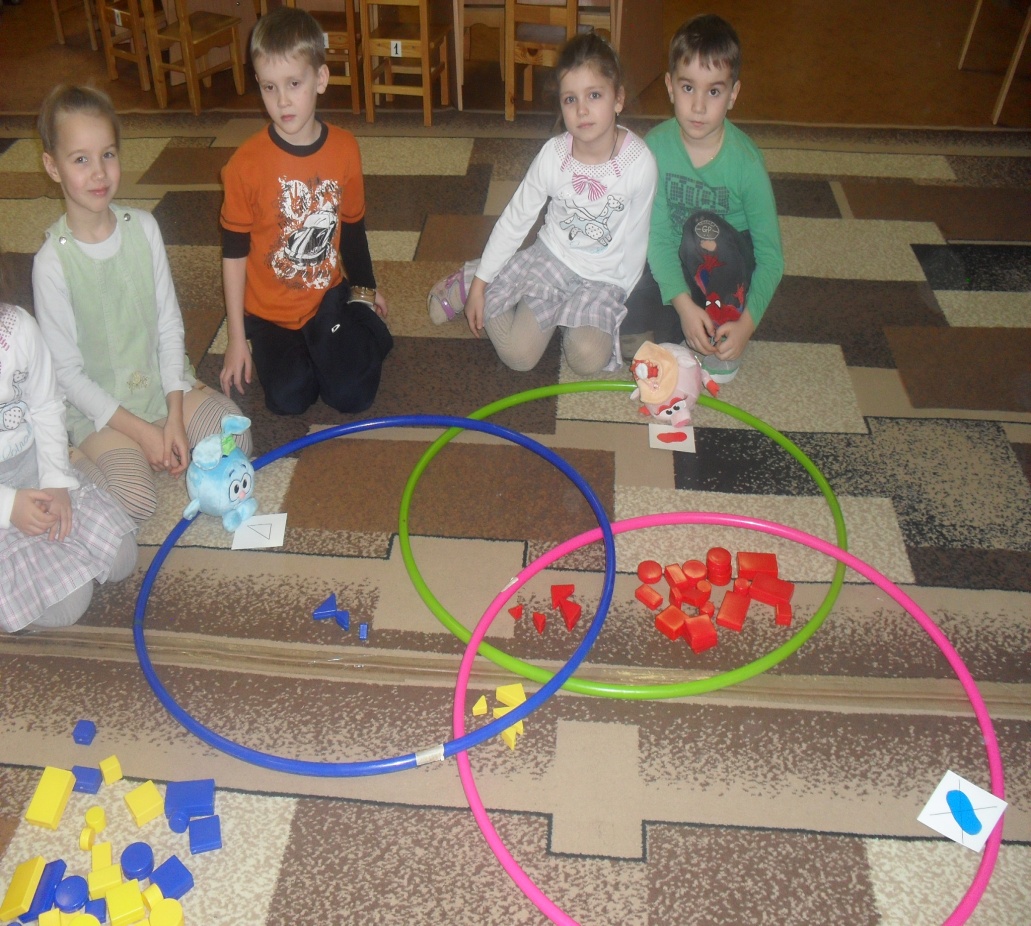 2 задание: «Домашнее»Детям предлагается загадать загадки игрокам другой команды, в загадках должны быть цифры. Подводятся итоги. 3 задание: «Конкурс капитанов».Капитанам ведущий задает по 3 загадки на сообразительность.1) Автомобиль ехал в город. Навстречу ему попалось 3 грузовых машины и одна пожарная. Сколько всего машин ехало в город? (1)2) На столе лежало 4 яблока. Одно из них разрезали пополам. Сколько стало яблок? (4)3) Две сардельки варятся шесть минут. Сколько времени будут вариться 8 таких сарделек? (6)Когда гусь стоит на двух ногах, то весит . Сколько будет весить гусь, когда встанет на одну ногу? (4)Сидят три кошки, против каждой кошки  - две кошки. Много ли всех? (3)Что тяжелее  ваты или  железа? (Одинаково). Объявляется тайм-аут.Детям из команд предлагается провести подвижную игру с игроками другой команды (игра по выбору детей). Задание 4. «Задание Смешариков». Крош, Копатыч и Нюша нашли карточки с прилагательными. Игра «Наоборот» (по очереди с игроками обеих команд).Дети читают и продолжают: далекий, узкий, правый, сухой, гладкий, чистый. Низкий, пустой, молодой, больной, веселый, тяжелый. И еще одна игра от Смешариков «Отвечай быстро»:- В пустом стакане есть орехи?- Снег идет летом?- Понедельник после вторника?- Суп едят вилкой?- Ноябрь летний месяц?- Кошка боится мышки?- Мама старше бабушки? - Дерево выше, чем куст?- Какой второй день недели?- Какой день недели был вчера?Итоги конкурса. Задание 5.Палочки Кьюизинера. Работа за партами. Детям раздаются карточки с цифрой, и предлагается собрать ее разными способами из палочек, зачитать решение. Оценивается правильность работы. Похвала от Кроша, Нюши и Копатыча. 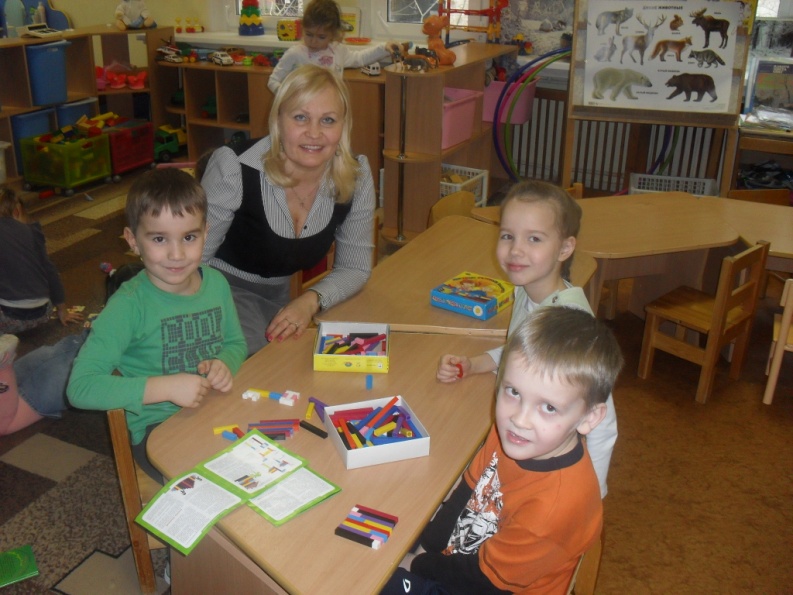 Задание 6.Письма для Копатыча, Нюши и Кроша. 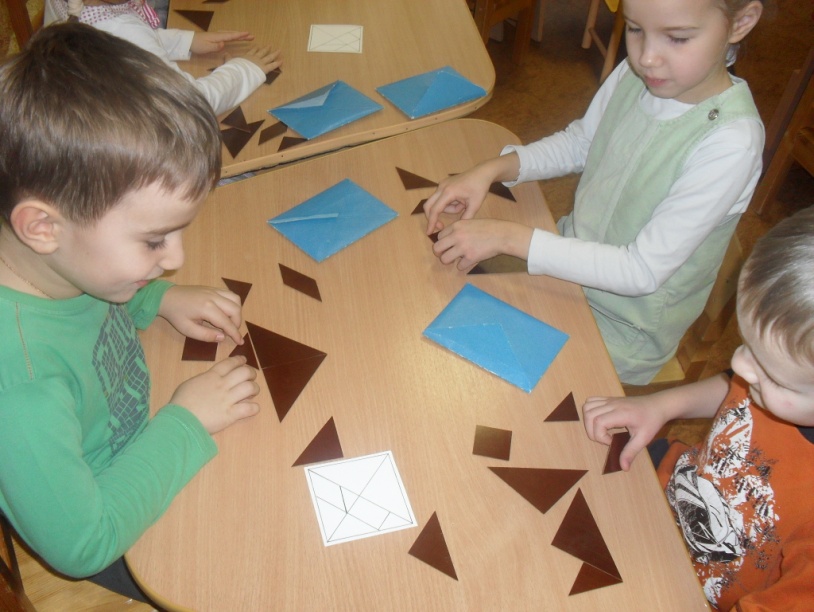 В конвертах 6 писем. В конвертах «Танграмы», «Квадрат Пифагора». Задание детям: собрать фигуры. Чья команда быстрее соберет. Задание 7.Помоги Смешарикам найти путь к школе. Движение пешкой по клеточками шахматной доски до «школы». Подводится итог.Задание 8.«Колумбово яйцо». 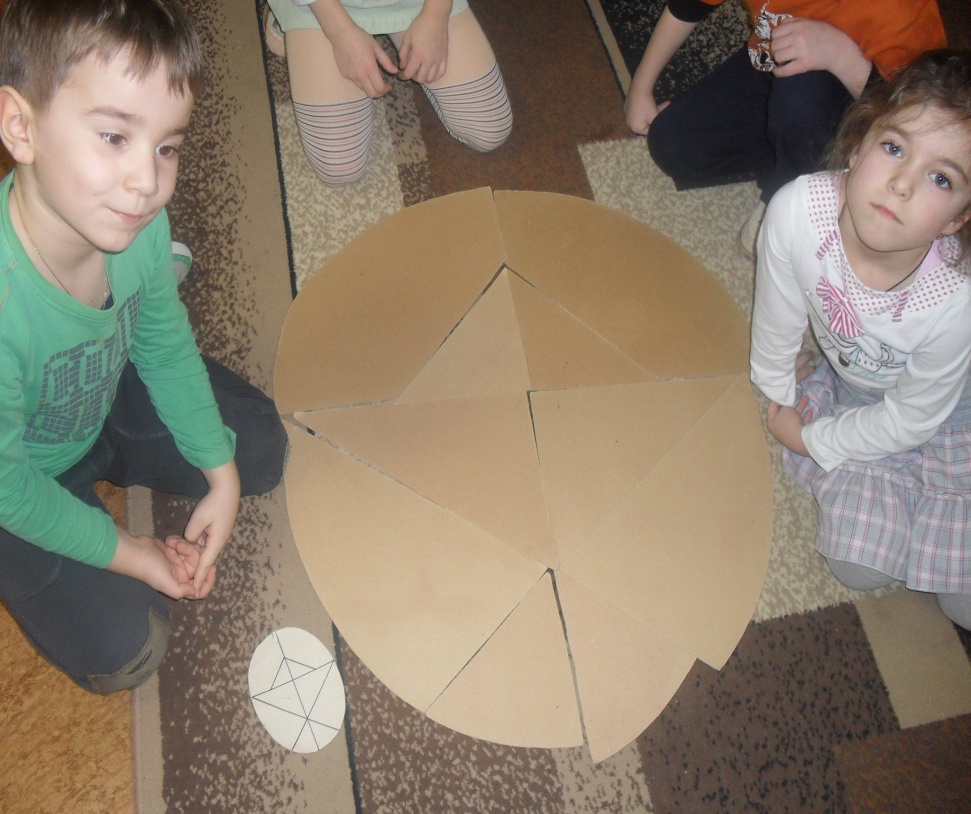 Командам предлагается «на скорость» собрать вырезанные из картона большого размера «Колумбово яйцо». Затем выложить из частей смешное животное и назвать его. Подводятся итоги всей игры. Победители игры награждаются книгой, а все участники КВНа сладкими призами. Под музыку КВН заканчивается. Молодцы! 